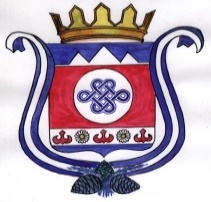  ПОСТАНОВЛЕНИЕ                                                                             JОП 11 января  2023 года                       с. Ильинка                                    № 3-пО создании Женского Совета при администрации муниципальное образование Ильинское сельское поселение        В соответствии с Федеральным законом от 6 октября 2003 года № 131-ФЗ «Об общих принципах организации местного самоуправления в Российской Федерации», в целях дальнейшего развития институтов гражданского общества и содействия их скоординированному участию в защите интересов женщин и детей, укрепления семьи, повышении роли женщин в общественно-политической, экономической, социальной и культурной жизни села, вовлечения широких кругов общественности в процесс развития муниципального образования, а также реализации конституционных прав граждан в области местного самоуправления, администрация МО Ильинского сельского поселения ПОСТАНОВЛЯЕТ:1.Создать Женский Совет при администрации МО Ильинское сельское поселение; 2.Утвердить прилагаемое Положение о Женском Совете при администрации МО Ильинское сельское поселение (Приложение 1); 3.Утвердить состав Женского Совета (Приложение 2,3);4.Установить, что члены Женского Совета участвуют в его работе на общественных началах;5.Настоящее постановление обнародовать в соответствии Устава МО Ильинское сельское поселение;6.Контроль за исполнением настоящего постановления оставляю за собой.Глава муниципального образования Ильинское сельское поселение                                                   А.О.АгылдаевПриложение 1                                                              Утверждено постановлением администрации                                              МО Ильинское сельское поселение                       от 11.01.2023 г. № 3-пПОЛОЖЕНИЕо Женском Совете при администрации  муниципального образования Ильинское сельское поселение1. Общие положения   Женский Совет (далее Женсовет) — добровольная, самоуправляемая, некоммерческая, независимая общественная организация, созданная по инициативе женщин, проживающих на территории сельского поселения для защиты интересов и достойного положения женщин в обществе, повышения их роли в общественно-политической, экономической, культурной жизни села и района.   Женсовет выступает за социальную справедливость, осуществляет взаимодействие с другими общественными организациями, организует встречи с руководителями поселения, района, оказывает помощь семьям, решает проблемы женщин, поднимает деловые и общественно полезные вопросы.   Женсовет основывает свою деятельность на принципах добровольности, равноправия, гласности и законности. Женсовет свободен в определении своей внутренней структуры, целей, форм и методов работы. Работа Женсовета координируется администрацией муниципального образования.    Женсовет взаимодействует в своей работе с органами местного самоуправления сельского поселения, с общественными объединениями, организациями, осуществляющими свою деятельность на территории МО Ильинского сельского поселения.2. Цель Женсовета- Отстаивание интересов женщин, сохранение семьи, защита детей, в силу разных причин, обречённых на сиротство, обделённых родительской заботой, душевной теплотой;- Осуществление иной деятельности в соответствии с задачами Женсовета;- Создание наиболее благоприятных условий для активного участия женщин в общественных делах;- Гармонизация развития личности и семейных отношений;- Укрепление статуса семьи;- Возрождение национального и духовного самосознания;- Развитие творческих способностей, создание условий для умственного и физического совершенствования жителей поселения.3. Задачи Женсовета- Активное вовлечение женщин в управление делами общества;- Материальная и моральная помощь многодетным семьям, одиноким матерям, молодым семьям, семьям, попавшим в трудную жизненную ситуацию;- Укрепление семьи, материнства, защита прав ребёнка;- Сохранение национальных традиций населения, проживающего на территории поселения;- Пропаганда семейных ценностей, здорового образа жизни, духовно-нравственного и патриотического воспитания молодежи;- Оказание помощи людям старшего возраста, организация их досуга;- Участие в обсуждении проектов муниципальных нормативных правовых актов сельского поселения и иных актов, касающихся вопросов материнства и детства, подготовка соответствующих предложений главе МО Ильинское сельское поселение.4. Права и обязанности  Членами Женсовета могут быть активные представители, независимо от возраста, нации, образования, и социального положения женщин.   В соответствии с задачами и функциями своей деятельности Женсовет имеет право:- осуществлять общественный контроль;- решать вопросы приема членов Женсовета;- определять направление и методы работы с учетом местных условий, национальных обычаев, традиций, специфики женского движения в селе, районе;- привлекать специалистов для решения жалоб и заявлений, касающихся семей, женщин.Женсовет вправе рассчитывать на:- внимательное рассмотрение предложений Совета по вопросам улучшения положения женщин, семьи, ребенка, внесение нормативных правовых актов в порядке законодательной инициативы от имени Женсовета поселения в рамках действующего законодательства;- самостоятельно решает вопросы проведения собраний, конференций, определяет направления и методы работы с учетом местных условий, специфики женского движения в селе и районе;- активно работает по осуществлению целей и задач, способствует повышению авторитета женщин в обществе, расширению его влияния среди женской общественности в поселении, участвовать в общественной жизни муниципального образования.5. Организационное строение    Женсовет строится на основе свободного объединения женщин сельского поселения.Высшим органом Женсовета является общее собрание всех его членов. Общее собрание созывается по мере необходимости, но не реже 1 раза в год.В компетенцию общего собрания входит:- внесение изменений и дополнений в положение о Женсовете;- отчет о работе председателя и его заместителя, а также избрание председателя Женсовета;- осуществление любой деятельности и решение всех вопросов в рамках действующего законодательства, для осуществления и решения которых создан Женсовет;Женсовет избирается в количестве 7 человек.В компетенцию Женсовета входит:- организация работы Женсовета по направлениям деятельности, определенным советом;- созывает внеочередное общее собрание Женсовета.    Заседание Женсовета собирается по мере необходимости, согласно плана работы, но не менее 1 раза в полугодие. Из состава общим собранием Женсовета избирается председатель и его заместитель.Председатель и заместитель Женсовета:- организуют деятельность Женсовета;- представляет интересы Женсовета в государственных органах исполнительной власти, в органах местного самоуправления поселения, в других общественных организациях.  Секретарь Женсовета осуществляет организационно-техническое обеспечение работы Женсовета. Женсовет работает на общественных началах. Решения Женсовета носят рекомендательный характер. Информация о принятых решениях, предложениях, рекомендациях Женсовета доводится до сведения главы МО Ильинское сельского поселения или других заинтересованных лиц.Деятельность Женсовета прекращается по решению общего собрания.6. Учет работы Женсовета   Учёт работы Женсовета осуществляется его председателем. К учетным документам относятся:- планы работы Женсовета;- протоколы заседаний Женсовета;- список членов Женсовета;- отчеты о проделанной работе.Приложение 2к постановлению администрации МО Ильинское сельское поселениеот 11.01.2023 г. № 3-пСостав Женсовета с. Ильинка1. Ковина Дарья Николаевна- председатель Женсовета (специалист администрации МО Ильинское сельское поселение) 8-913-693-73-72;2.   Залогина Ольга Сергеевна- секретарь (заведующая сельским домом культуры с. Ильинка )8-913-699-45-62;Члены Женсовета:1.  Аргокова Луиза Валерьевна (заместитель по воспитательной работе, учитель истории Горного Алтая МБОУ «Ильинская СОШ»)8-913-279-19-29;2.  Панова Екатерина Николаевна (заведующая почтовым отделением с.Ильинка) 8-983-583-08-21;3.   Карагозова Карина Валерьевна (почтальонка с.Ильинка) 8-913-992-03-03;4. Емельянова Маргарита Петровна (член совета ветеранов с.Ильинка, пенсионер) 8-913-691-37-50;Приложение 3к постановлению администрации МО Ильинское сельское поселениеот 11.01.2023 г. № 3-пСостав Женсовета с. Мариинск1. Конокпоева Алена Валерьевна - председатель Женсовета (библиотекарь с.Мариинск) 8-951-345-48-72Члены Женсовета:1.  Чинчикова Любовь Петровна (пенсионер) 8-951-346-49-592.  Лиясова Татьяна Николаевна (пенсионер)8-951-344-36-04